INDICAÇÃO Nº 8550/2017Indica ao Poder Executivo Municipal a execução de serviços de tapa-buracos na Rua Fortunato Lira, esquina com a Rua Capitão Manoel Caetano, no Jardim Dulce.Excelentíssimo Senhor Prefeito Municipal, Nos termos do Art. 108 do Regimento Interno desta Casa de Leis, dirijo-me a Vossa Excelência para indicar que, por intermédio do Setor competente, sejam executados serviços de tapa-buracos na Rua Fortunato Lira, esquina com a Rua Capitão Manoel Caetano, no Jardim Dulce.Justificativa:                     Moradores e motoristas que transitam pelo local reclamam de um buraco existente que oferece perigo e riscos de acidentes, uma vez que o local recebe fluxo intenso de veículos e o buraco está bem no meio do asfalto. Pedem reparo urgente por parte da Administração Municipal.Plenário “Dr. Tancredo Neves”, em 16 de novembro de 2017.José Antonio Ferreira“Dr. José”-vereador-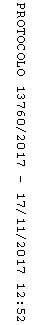 